ОБРАЗЕЦНаписать текст под диктовку. Выделить  в словах орфограммы.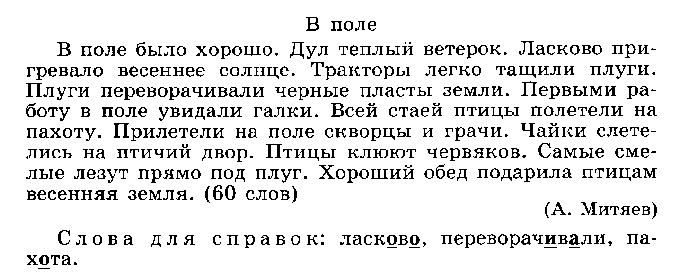 Задание.Выписать из текста 3 слова с безударной гласной, проверяемой ударением. Графически выделить орфограмму.В предложениях №3,4,5,6 подчеркнуть  грамматическую основу.